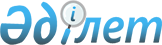 Об утверждении Положения о комиссии по проведению легализации недвижимого имущества, находящегося на территории города Петропавловска, права на которое не оформлены в соответствии с законодательством Республики Казахстан.
					
			Утративший силу
			
			
		
					Постановление акимата города Петропавловска Северо-Казахстанской области от 4 августа 2006 года N 1228. Зарегистрировано Управлением юстиции города Петропавловска Северо-Казахстанской области 22 августа 2006 года N 13-1-51. Утратило силу постановлением от 25 июня 2007 года N 783      Сноска. Утратило силу постановлением от 25.06.2007 N 783

       В соответствии со статьей 11 Закона Республики Казахстан от 5 июля 2006 года N 157 "Об амнистии в связи с легализацией имущества", постановлением Правительства Республики Казахстан от 21 июля 2006 года N 696 "Об утверждении Правил проведения легализации недвижимого имущества, находящегося на территории Республики Казахстан, права, на которое не оформлены в соответствии с законодательством Республики Казахстан", постановления Правительства Республики Казахстан от 19 июля 2006 года N 689 "Об утверждении Типового положения о комиссии по проведению легализации недвижимого имущества, находящегося на территории Республики Казахстан, права на которое не оформлены в соответствии с законодательством Республики Казахстан" акимат города ПОСТАНОВЛЯЕТ: 

      1.Утвердить прилагаемое Положение о комиссии по проведению легализации недвижимого имущества, находящегося на территории города Петропавловска, права на которое не оформлены в соответствии с законодательством Республики Казахстан. 

      2.Контроль за исполнением настоящего постановления возложить на заместителя акима города П.Глову       И.о. акима города

Положение о комиссии по проведению легализации недвижимого имущества, находящегося на территории города Петропавловска, права на которое не оформлены в соответствии с законодательством Республики Казахстан1. Общие положения       1. Комиссия по проведению легализации недвижимого имущества, находящегося на территории города Петропавловска, права на которое не оформлены в соответствии с законодательством Республики Казахстан (далее - Комиссия) является коллегиальным органом уполномоченным на вынесение решения о легализации либо об отказе в легализации недвижимого имущества, находящегося на территории Республики Казахстан, права на которое не оформлены в соответствии с законодательством Республики Казахстан. 

      2. Комиссия осуществляет свою деятельность в соответствии с Законом Республики Казахстан от 5 июля 2006 года "Об амнистии в связи с легализацией имущества" (далее - Закон), настоящим Типовым положением и иным законодательством Республики Казахстан. 

      3. Комиссия формируется из представителей местных представительных и исполнительных органов, налоговых органов, органов архитектуры и градостроительства, уполномоченного органа по земельным отношениям, органов, осуществляющих государственную регистрацию прав на недвижимое имущество и иных государственных органов и организаций Республики Казахстан. 

      4. Комиссию возглавляет председатель - заместитель акима города. 

      Персональный состав комиссии утверждается постановлением акимата города. 

2. Задачи и функции комиссии       5. Основной задачей Комиссии является принятие решения о легализации либо об отказе в легализации недвижимого имущества. 

      6. Функциями Комиссии являются: 

      1) обеспечение своевременного и качественного рассмотрения заявлений граждан и юридических лиц Республики Казахстан (далее - субъекты легализации), обратившихся за легализацией недвижимого имущества, находящегося на территории города Петропавловска; 

      2) установление сведений об объекте легализации; 

      3) определение соответствия документов сведениям, представленным государственными органами и организациями; 

      4) выдача субъекту легализации решения о легализации недвижимого имущества;

      5) включение сведений об объекте легализации в реестр легализованного имущества. 

3. Порядок работы комиссии       7. Комиссия регистрирует в установленном порядке заявления субъектов легализации, обратившихся за легализацией недвижимого имущества. 

      8. Заявление о легализации недвижимого имущества, поданное в течение срока легализации, должно быть рассмотрено в течение пятнадцати рабочих дней со дня подачи заявления в (соответствующую) Комиссию.  

      9. После получения документов, предусмотренных статьей 6 и пунктом 1 статьи 11 Закона, Комиссией выносится мотивированное решение о легализации либо об отказе в легализации недвижимого имущества.  

      Решение подписывается председателем, членами и секретарем Комиссии.

      10. Решение принимается по каждому объекту легализации отдельно.  

      11. Секретарем комиссии ведется протокол заседания Комиссии. Протокол заседания подписывается всеми членами Комиссии, которые несут ответственность за полноту и достоверность сведений, отраженных в протоколе.  

      12. Акимат города обеспечивает работу Комиссии по проведению легализации имущества. 

      13. Информация о легализованном недвижимом имуществе представляется в органы, осуществляющие государственную регистрацию прав на недвижимое имущество. 

4. Права Комиссии       14. Комиссия по вопросам, входящим в ее компетенцию, имеет право: 

      1) запрашивать необходимую информацию о легализуемом недвижимом имуществе, которая представляется государственными органами и организациями;  

      2) привлекать представителей государственных органов и иных организаций, не вошедших в состав комиссии; 

      3) получать разъяснения от лиц, обратившихся за легализацией недвижимого имущества; 

      4) устанавливать принадлежность имущества субъектам легализации, обратившимся за легализацией недвижимого имущества; 

      5) принимать решение о легализации либо об отказе в легализации недвижимого имущества. 

5. Прекращение деятельности Комиссии       15. Комиссия прекращает свою деятельность по окончании срока легализации имущества, установленного Законом. 
					© 2012. РГП на ПХВ «Институт законодательства и правовой информации Республики Казахстан» Министерства юстиции Республики Казахстан
				